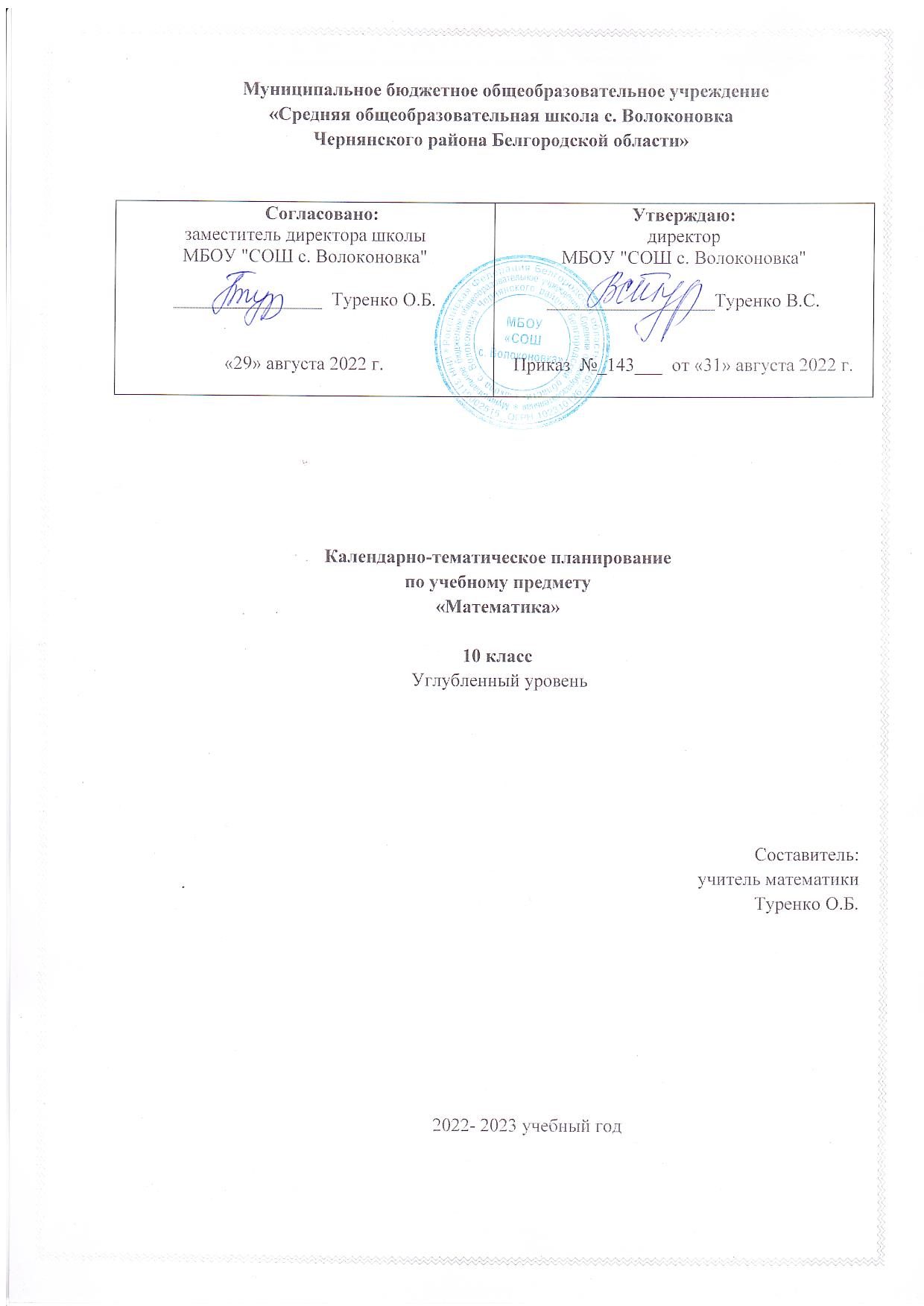                            Календарно-тематическое планирование                                        по учебному  предмету                                                  «Изобразительное искусство»                                                      1 класс                                            Базовый уровень                                                                                                                                Составитель:                                                                                  учитель начальных классов Пихтерева Н.В.                                                    2022 – 2023 учебный год                                 Календарно-тематическое планирование№ п/пТема урокаКоличество часовКоличество часовКоличество часовДата изученияВиды, формы контроля№ п/пТема урокавсегоконтрольные работыпрактические работыДата изученияВиды, формы контроля1.Изображения всюду вокруг нас.10109.09.2022Практическая работа; Беседа;2.Мастер Изображения учит видеть.10123.09.2022Практическая работа; Устный опрос;3.Изображать можно пятном.10107.10.2022Практическая работа;4.Изображать можно в объеме.10121.10.2022Устный опрос;5.Изображать можно линией.10130.09.2022Практическая работа;6.Разноцветные краски.10107.10.2022Практическая работа;7.Изображать можно и то, что невидимо (настроение)10114.10.2022Практическая работа; Устный опрос;8.Художник и зрители.10121.10.2022Практическая работа;9.Мир полон украшений.10104.11.2022Самооценка с использованием«Оценочного листа»; Устный опрос;10.Красоту надо уметь замечать.10111.11.2022Самооценка с использованием«Оценочного листа»; Практическая работа;11.Узоры на крыльях.10118.11.2022Практическая работа;12.Красивые рыбы. Украшение рыб.10125.11.2022Самооценка с использованием«Оценочного листа»; Устный опрос;13.Украшение птиц.10102.12.2022Практическая работа;14.Узоры, которые создали люди. Тестирование11009.12.2022Тестирование;15.Как украшает себя человек.10116.12.2022Самооценка с использованием«Оценочного листа»; Устный опрос;16.Мастер Украшения помогает сделать праздник.10123.12.2022Практическая работа;17.Постройки в нашей жизни.10113.01.2023Самооценка с использованием«Оценочного листа»; Устный опрос;18.Дома бывают разными.10120.01.2023Практическая работа;19.Домики, которые построила природа.10127.01.2023Устный опрос; Практическая работа;20.Дом снаружи и внутри.10103.02.2023Практическая работа;21.Строим город.10110.02.2023Самооценка с использованием«Оценочного листа»; Практическая работа;22.Все имеет свое строение.10117.02.2023Практическая работа;23.Постройка предметов (упаковок).10103.03.2023Самооценка с использованием«Оценочного листа»; Практическая работа;24.Город моей мечты.10110.03.2023Практическая работа;25.Город моей мечты.11017.03.2023Контрольная работа;26.Совместная работа трех Братьев-Мастеров.10124.03.2023Самооценка с использованием«Оценочного листа»; Устный опрос;27.Праздник весны. Создание панно.10107.04.2023Практическая работа;28.Праздник весны. Создание панно.10114.04.2023Самооценка с использованием«Оценочного листа»;29.Весна – пробуждение природы. Разноцветные жуки.10121.04.2023Практическая работа;30.Сказочная страна.Итоговый контроль.10105.05.2023Самооценка с использованием«Оценочного листа»; Практическая работа;31.Промежуточный контроль. КМС по оценке уровня обученности. Итоговый контроль.11012.05.2023Практическая работа;32.Урок любования. Умение видеть.10119.05.2023Самооценка с использованием«Оценочного листа»; Устный опрос;33.«Здравствуй, лето!». Образ лета в творчестве художников.10126.05.2023Самооценка с использованием«Оценочного листа»;ОБЩЕЕ КОЛИЧЕСТВО ЧАСОВ ПО ПРОГРАММЕОБЩЕЕ КОЛИЧЕСТВО ЧАСОВ ПО ПРОГРАММЕ33330